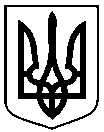 РОЗПОРЯДЖЕННЯМІСЬКОГО ГОЛОВИм. СумиЗ метою впорядкування розміщення тимчасових споруд для здійснення підприємницької діяльності на території міста Суми, відповідно до рішення Сумської міської ради від 25.07.2012 № 1668-МР «Про затвердження Порядку звільнення земельних ділянок від незаконно встановлених тимчасових споруд для здійснення підприємницької діяльності на території міста Суми» (зі змінами), керуючись пунктом 20 частини 4 статті 42 Закону України «Про місцеве самоврядування в Україні»:	1. Створити комісію з питань звільнення земельних ділянок від незаконно встановлених тимчасових споруд для здійснення підприємницької діяльності на території міста Суми у складі:Члени комісії:2. До участі в роботі комісії можуть залучатися представники інших виконавчих органів Сумської міської ради, державних органів, підприємств, установ, організацій міста (за згодою керівників).3. Установити, що у разі персональних змін у складі комісії або відсутності осіб, які входять до складу комісії, у зв’язку з відпусткою, хворобою чи з інших причин, особи, які виконують їх обов’язки, входять до складу комісії за посадами.4. Комісії проводити заходи щодо звільнення земельних ділянок від незаконно встановлених тимчасових споруд у межах наданих повноважень.5. Вважати таким, що втратили чинність розпорядження міського голови від  15.05.2014  № 85-Р «Про створення комісії з питань звільнення земельних ділянок від незаконно встановлених тимчасових споруд для здійснення підприємницької діяльності на території міста Суми».         6.   Організацію виконання цього розпорядження залишаю за собою.Міський голова                                                                       	  О.М. ЛисенкоКривцов А.В. 700-101Розіслати: Войтенку В.В., Кривцову А.В., членам комісії.від 16.12.2016      № 383-Р  Про створення комісії з питань звільнення земельних ділянок від незаконно встановлених тимчасових споруд для здійснення підприємницької діяльності на території міста СумиВойтенкоВолодимир Володимирович-перший заступник міського голови, голова комісії;КривцовАндрій Володимирович-начальник управління архітектури та містобудування, заступник голови комісії;Бересток	Богдан Петрович-головний спеціаліст правового управління Сумської міської ради, секретар комісії;ГолопьоровРуслан Володимирович-начальник управління «Інспекція з благоустрою міста Суми» Сумської міської ради; ГалицькийМаксим Олегович-депутат Сумської міської ради VІІ скликання (за згодою);ДовбняАнатолій Миколайович                          -начальник управління «Інспекція державного архітектурно-будівельного контролю» Сумської міської ради;МіхеєнкоРоман Васильович-директор ТОВ «Сервісресурс»;Велитченко Едуард Вікторович-в.о. директора КП «Міськсвітло» Сумської міської ради;СотникЗоя Борисівна-головний спеціаліст відділу торгівлі, побуту та захисту прав споживачів;СтегнійАнна Валентинівна-начальник управління земельних відносин Департаменту забезпечення ресурсних платежів Сумської міської ради;Начальник управління архітектури та містобудуванняА.В. КривцовНачальник правового управлінняО.В. ЧайченкоНачальник відділу з протокольної роботи та контролюЛ.В. МошаПерший заступник міського головиВ.В. ВойтенкоЗаступник міського голови, керуючий справами виконавчого комітетуС.Я. Пак